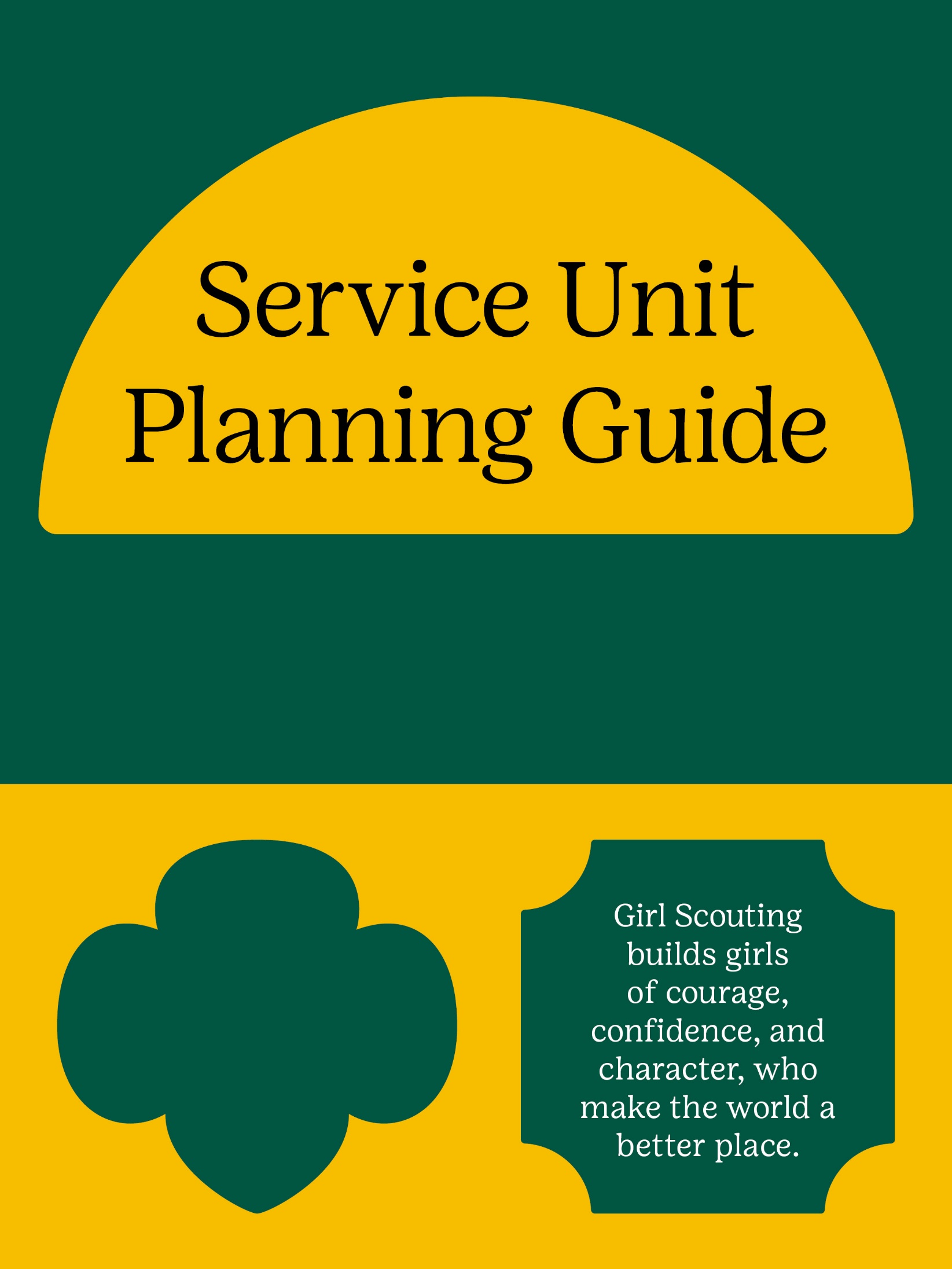 Service Units at Girl Scouts Dakota Horizons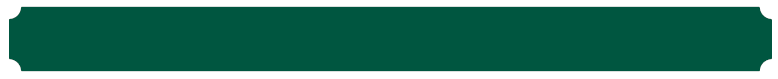 What is a service unit? A service unit consists of all Girl Scout members including troops, girls, volunteers, parents, and community members who live in a geographic area. Service units play an integral role in advancing the Girl Scout Mission and are critical to sustaining and expanding the Girl Scout Leadership Experience throughout our council.  Service units are the local representation of Girl Scouts in the community. 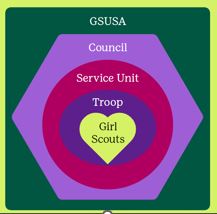 What do service units do? Service units are led by a team of volunteers who work in partnership with council staff to build a strong Girl Scout community. Service units collaborate with council staff to:Support membership growth and Girl Scout visibilityCoordinate events for girlsManage the fall product and cookie programsProvide volunteer support and recognitionWhat is the Service Unit Planning Guide?The Service Unit Planning Guide (SUPG) is a planning tool for the service unit team to track goals, keep records year over year to track progress and keep historical data. Council will keep a copy of your completed SUPG on file for you each year as well! The SUPG contains a fillable planning section as well as information and resources to help as you plan. What are the benefits of using the Service Unit Planning Guide each year? Service unit activities, meetings, membership information and more all in one place. Keep records of events and activities to evaluate and make improvements each year. Documents the work of your service unit for historical year over year information. This is especially helpful for new members of the service unit team. Planning allows council staff and the service unit team to collaborate to provide a variety of experiences for the girls. Council staff can provide intentional support based on your service unit’s activities and needs. Pro-active planning for the year and sharing volunteer needs makes the load lighter for all.Calendar & Important DatesImportant Service Unit Deadlines February 1 	Adult Award Nominations & Girl Award Paperwork DueJune 15 		Service Unit Election Results DueJune 15 		Annual Service Unit Finance Report DueJune 15		Annual Troop Finance Reports due through VTK June 15		Recognition Event Awards Request DueOur Service UnitService Unit TeamService Unit InformationStaff Support TeamService Unit GoalsWhat’s the vision for your service unit? What would you like to accomplish? Think about what your team does well and what could be improved upon. List your goals here and track progress throughout the year! Service Unit MeetingsMembership Plan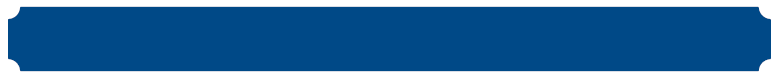 Service Unit Membership AreaAnnual Membership GoalsThe membership team will provide these numbers and update your service unit throughout the year. Service unit volunteers can also find current membership information in Looker. Service Unit or Troop Recruitment ActivitiesAdd more activities as needed!Fall Product Program Plan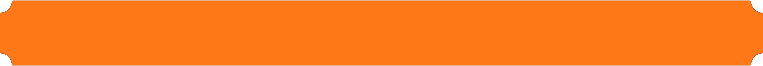 Fall Product Program Dates: Fall Product Participation Goal Fall Product Program ActivitiesCookie Program Plan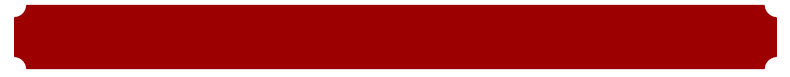 Cookie Program Dates:Cookie Program Participation GoalCookie Program ActivitiesGirl Program & Event Plan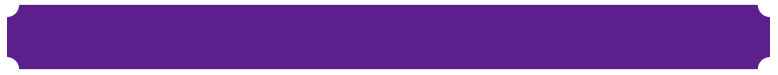 Add more activities as needed!Troop & Volunteer Support PlanAdd more activities as needed!Budget WorksheetMembership Information & ResourcesRecruitments & New MembersWe would love to partner with you to grow membership in your area! Is there a local parade or community event Girl Scouts could be a part of? Want to host a bring a friend event to show new girls what Girl Scouts is all about? Reach out to your membership specialist to learn about the recruitment plans for your area and how we can help!   Participation Catalog and Troop Intent FormThe participation catalog is an online listing of available troop opportunities. The catalog makes it easy for new and returning members to find a troop that best fits their needs and makes Girl Scouts accessible to everyone.  Encourage troop co-leaders to submit the Troop Intent Form annually. This information is used to update troop information and open the troop for more girls and volunteers to join the fun! Spring RenewalGirl Scout members who renew in the spring receive special incentives, like an exclusive patch, and are ready for Back to Troop in the fall. Details are provided each spring and our website will be updated to include incentive details and renewal guides for troop co-leaders and caregivers. Looker - Membership Information Looker is an online tool for service unit volunteers to access real time membership information. Service Unit Managers, Product Program Managers, Secretaries and Recruiters have access to a Looker account. Please refer to the Looker Volunteer Guide for information about setting up your account. There are four reports available in Looker listed below along with a description and ways you may find the report useful. Keep in mind that this information is available to you as you plan your year.  Troop & Volunteer Support Information & ResourcesIn the service unit the Girl Scout sisterhood extends to adult volunteers where they can connect to share ideas and expertise, learn about local resources, and make new friends. Service units can provide volunteer support  in many ways – service unit meetings, communications, learning opportunities, networking, recognition, and more! Welcome New VolunteersOnce a new troop co-leader has been approved as a volunteer they will begin new co-leader onboarding and will be connected to their service unit by the Troop Engagement Specialist.  The Service Unit Volunteer Mentor or other designated service unit team members should reach out to welcome them right away! Be sure they are connected to your communciation channels and invite them to upcoming service unit meetings and events. Communication is KeyProviding timely & respectful communications and responses to inquiries encourages people to communicate openly and increases collaboration. Be sure someone on the service unit team is dedicated to sending and responding to communications. Consider what methods might work best for your group and ask volunteers in your area how they would like to receive information. Many service units use a combination of the communication methods below. WebsiteFacebook PageFacebook GroupTextingPhone CallsEmailUS MailNewsletterService Unit MeetingsService unit meetings are held regularly to conduct the business of the service unit, provide council updates, and offer an opportunity for all volunteers to meet, network and support each other. Meetings should be business-oriented and follow an agenda to respect everyone's time, but should also be friendly and fun! Consider including a virtual meeting option such as Zoom or GoogleMeet for your service unit meetings to help remove participation barriers. i.e. distance, bad weather, sick kids, etc.Consider including some learning opportunities in your service unit meetings. Staff can bring information about any of the topics listed below and more -  just ask your Troop Engagement Specialist! Volunteer ToolkitCPR/First AidGirl Scout Higher AwardsTroop TravelTroop FinanceTroop Camping and OutdoorsProgram Grade LevelsCeremonies and TraditionsService Unit Event PlanningSchedule service unit meetings in advance and be sure to share the dates with all volunteers. Send out a reminder a few days prior along with the meeting agenda. Personally inviting volunteers through phone calls or in person is also a great way to increase attendance. Keeping your staff Troop Engagement Specialist informed allows them to know how to support you. Troop Engagement Specialists will have council updates and reminders to share at service unit meetings. Please include staff in all meeting communications. Find service unit meeting resources on our website including Tips for Successful Service Unit Meetings and a Service Unit Meeting Agenda Template. gsLearngsLearn is Girl Scouts’ official online and on demand training platform.  gsLearn is full of essential volunteer trainings and courses, like how to lead activities the Girl Scout way, safety procedures, and advice for guiding Girl Scouts at every grade level.You’ll find gsLearn via the left menu bar of MyGS in My Account. It’s accessible on any desktop, tablet, or mobile device, and it will be populated with any trainings you should view. Courses are created by GSUSA and GSDH. All service unit team volunteers are required to complete the Service Unit Volunteer Orientation in gsLearn prior to starting in their role. New Troop Co-Leaders are required to complete the New Troop Volunteer Learning Path in gsLearn within two weeks of being placed in the role. Volunteer ToolkitThe Volunteer Toolkit (VTK) is a web based digital planning tool for troops and Individually Registered Girls (IRG). It contains free program content for all grade levels, suggested year plans and ready to go meetings with activities, templates, and more! The VTK is accessed through your MyGS account and can be used from any computer, tablet, or smartphone with internet access. For best results, use a VTK–friendly browser such as Chrome or Firefox with a cleared cache. Troop co-leaders have full access to manage their troop and, once meetings are set up, caregivers of girls in the troop can view the troop’s meeting plans. All troops are required to submit their annual finance report through the VTK Finance tab where once submitted, caregivers can view the annual financial summary. Troop Treasurers also have access to submit their Annual Finance Report in the VTK. Caregivers of IRG’s have full access to the VTK to manage their girls’ experience. Service unit volunteers who support troop leaders and families have access to the Volunteer Toolkit Demo Troop.  Service unit managers, recruiters, event coordinators, volunteer mentors, and IRG coordinators have access to the VTK Demo.  Learn more about the Volunteer Toolkit with the VTK courses in gsLearn and VTK User Guides available on our website. Volunteer AppreciationApril is National Volunteer Appreciation Month and the official Girl Scout Leader’s Day is April 22. Consider providing a fun get together or a small gift of appreciation from your service unit in April to celebrate!  Adult Achievement AwardsNominate volunteers in your service unit for an Adult Achievement Award! Nominations are due February 1. All adult award recipients are invited to attend Honoring Excellence in June to receive their award and are recognized by the service unit at your Recognition Event.  Learn more about Adult Achievement Awards and submitting a nomination on our website.Service Unit ElectionsService Unit (SU) elections take place to diplomatically choose the SU Leadership Team for the next year. The SU Leadership Team directs the operations of the SU during the Girl Scout year with the support of their council Troop Engagement Specialist. The election takes place in the spring or early summer so the incoming team can complete training and begin planning for the upcoming year with the Troop Engagement Specialist. The Service Unit Election Results Form is submitted to council to report the Service Unit Leadership volunteers by June 15. These service unit roles are added to each member's profile by Girl Scouts Dakota Horizons staff.  Service unit volunteer role descriptions and Election Guidelines are under Service Unit Resources on our website. Girl Program & Event Information & ResourcesEvents for Girl Scouts should be FUN – with a purpose! From community service projects to badge workshops to day camps, service unit events are a fun way for girls to meet new friends, try new things and gain more leadership skills. Service unit events can be hosted for just your girls or can be opened up to girls from throughout the council.  Contact your Troop Engagement Specialist for more information about how to open up events outside your service unit. Girl Scout Leadership ExperienceThe Girl Scout Leadership Experience is what makes Girl Scouting a unique experience for girls. Through each and every Girl Scout activity, girls are discovering new things, connecting with their friends, and making the world a better place. Girl Scout programming revolves around the 4 Pillars of STEM, Outdoors, Life Skills, & Entrepreneurship. Activities should be hands on and provide opportunities for girls to lead, work together and celebrate sisterhood! Learn more about the Girl Scout Leadership Experience at girlscouts.org. Service Unit Event PlanningWhat type of event is needed in your area for the girls? What are the grade levels of the girls in your service unit? Gather inspiration from girls and volunteers. Consider potential community program partners and interested facilitators/presenters. Use the Award and Badge Explorer to view the badges and awards available for each grade level or by topic. The Volunteer Toolkit can also provide activity ideas based on badges and awards. Start planning with the Event Planning Checklist, budget workbook, templates, and more available under Service Unit Resources on our website.  Contact your Troop Engagement Specialist for more information about how to open up events outside your service unit. Check Safety Activity Checkpoints & Volunteer Essentials to see what safety measures and ratios need to be followed. Branding 101Our brand is not just a logo, a visual identify, or a product. It is the personal connection and experience that people associate with Girl Scouts Dakota Horizons including our programs, services, marketing, and reputation. When creating tshirts, patches or other event materials be sure to follow the guidelines on the Branding 101 page of our website. Learn more about the Girl Scout brand with the GSUSA Brand Ambassador 101 course in gsLearn. Mobile STEM Center The Mobile STEM Center is a cargo van equipped with hands-on equipment and programming materials that can travel throughout the council’s geography, bringing STEM Experiences to Girl Scouts in their community. Girls will not actually get inside the vehicle, rather the equipment will be set up within a determined location. The Mobile STEM Center can be reserved by a Service Unit and then brought to you by a program specialist, providing instruction, equipment and supplies needed for a successful STEM event. Before you request a visit, be sure to review our General Information & Expectations to ensure you’re ready.Recognition EventService units host a Recognition Event each year to celebrate girl and adult achievements. At this annual event Higher Award, Leadership Award, and Adult Award recipients are recognized in the presence of fellow Girl Scouts, families, and the community. Gold Award Girl Scouts and Silver and Bronze Award recipients are encouraged to share their projects to inspire more girls to achieve Higher Awards. Holding a bridging ceremony at the recognition event is a great way to include more troops and girls in the event and celebrate sisterhood! Check out the Girl Scout Bridging Guide for details about bridging ceremonies. The event should be held before the end of the membership year (September 30). Traditionally, events have been held in the spring, but the service unit may select the best fit for the greatest member and community involvement. To support your event the council provides planning resources, funds, and pins and certificates.  Recognition event support funds are deposited via ACH into the service unit bank account each spring if a current Bank Account Confirmation/ACH form is on file. A list of council provided pins and certificates is in the Service Unit Recognition Event Planning Guide. Awards are mailed to the service unit after the Awards Request Form has been submitted. The Awards Request form must be submitted by June 15.  More information about Recognition Events is under Service Unit Resources on our website. Product Program Information & ResourcesThe fall product program and Girl Scout Cookie Program are foundational experiences during which girls learn to think like entrepreneurs and to develop vital business skills. Fall Product & Cookie ManagersService units are key to the girls’ and troops’ success in the product programs, and the Service Unit Fall Product and Cookie Manager play important roles in delivering these financial literacy programs. Service unit product program managers coordinate the product programs at the local level with the support of council. After attending training with council, they host training for volunteers, provide volunteer support throughout the program, and can also organize kick offs, rallies, or other events to enhance the girls’ product program experience! Service Unit ProceedsThe service unit has the opportunity to earn proceeds based on how many girls participate in each product program. Girl participation in the product programs is voluntary but by providing encouragement and support the service unit can encourage girls to participate at their comfort level. Details about service unit proceeds are posted on the website before each program begins. Dakota DoughGirl Scouts have the opportunity to earn Dakota Dough as part of the rewards system for participating in the Cookie and Fall Product Programs. Dakota Dough can be used for Girl Scout retail store purchases, girl membership dues, and for Girl Scout programs and camps.  Service units can accept Dakota Dough as payment for Girl Scout programs and submit to council for reimbursement into the service unit bank account.  Reimbursement form and details are available on our website. Finance Information & ResourcesYour service unit will decide how to use its money for well-balanced program activities to enhance your girls' experiences. The Service Unit Treasurer with the support of the service unit team should work to develop an annual service unit budget which can be adjusted as the year progresses. The SU Treasurer should report regularly on the service unit finances. Review the prior year Check Register to help determine the budget for the next year. The suggested distribution of service unit funds is below. Finance Forms and ResourcesSeptemberDecemberMarchJuneSupport membership renewal and recruitment of new volunteers and girlsWelcome new volunteers and invite to meetingsHost Fall Product Troop TrainingSubmit Adult Achievement Award NominationsReview and update Service Unit Planning Guide with Troop Engagement Specialist.  Wrap up the Cookie ProgramCelebrate Girl Scout Week and Girl Scouts’ Birthday 3/12Support Spring RenewalSubmit Service Unit Annual Finance Report by 6/15Submit Service Unit Elections Results by 6/15Submit Service Unit Awards Request by 6/15OctoberJanuaryAprilJulyGirl Scout Year Begins 10/1Celebrate Juliette Gordon Low’s Birthday 10/31Support membership renewal and recruitment of new volunteers and girlsSupport Fall Product ProgramHost Cookie Program Troop Training for volunteersHost Cookie Rally for girlsElect Delegates for Annual MeetingCelebrate Volunteer Appreciation Month & Girl Scout Leader's Day 4/22Support Spring RenewalDelegates Attend GSDH Annual MeetingNovemberFebruaryMayAugustSubmit Adult Award NominationsDistribute Fall Products and RewardsGirl Award Paperwork Due 2/1Adult Award Nominations Due 2/1Support the Cookie ProgramDistribute Cookie Initial OrdersCelebrate World Thinking Day 2/22Hold SU ElectionsSupport Spring RenewalHost Recognition Event/Bridging CeremonyReview and update Service Unit Planning Guide with Troop Engagement Specialist.  Hold SU Team Planning Session with your Troop Engagement Specialist Update Service Unit Planning Guide with service unit meeting dates and events for the yearVerify Service Unit Bank Account Authorized Signers are up to dateNameEmailPhoneManagerTreasurerSecretaryFall Product ManagerCookie ManagerEvent CoordinatorRecruiterVolunteer MentorIRG CoordinatorService Unit Helper(s)OtherOtherOtherService Unit Name & NumberService Unit WebsiteService Unit FacebookService Unit EmailDoes your SU have a gsZoom license?Who is the license holder?Other Communication Method(s)Meeting Specifics		NameEmailPhoneMember Services TeamMonday – Thursday 8am-5pmFriday 8am-12pmhelp@gsdakotahorizons.org800.666.2141Troop Engagement Specialist Membership SpecialistThis year our team will…To achieve this goal we will…We have achieved…Goal #1Goal #2Goal #3MonthDateTimeLocation and/or Zoom Topics to IncludeCitiesCountiesPublic Schools Parochial/Private/ Religious SchoolsCompleted by Council StaffPrior Year ActualCurrent Year GoalUpdate(date)Update(date)Update(date)Current Year-End(date)Total Girl MembersTotal Adult MembersTotal # of TroopsTotal # of IRG GirlsEvent/ActivityEvent Lead/ContactLocationDateDetailsPost Event NotesEvent/ActivityEvent Lead/ContactLocationDateDetailsPost Event NotesCompleted by Council StaffPrior Year Fall Product Program ParticipationCurrent Year Fall Product Program Participation GoalCurrent Year Fall Product Program Participation ActualGirlsEvent/ActivityHost a fall product program training for troop volunteers & IRG caregiversEvent Lead/ContactFall Product ManagerLocationDateDetailsPost Event NotesEvent/ActivityDistribute fall products to troops & IRG caregiversEvent Lead/ContactFall Product ManagerLocationDateDetailsPost Event NotesEvent/ActivityDistribute fall product program rewards to troops & IRG caregiversEvent Lead/ContactFall Product ManagerLocationDateDetailsPost Event NotesCompleted by Council StaffPrior Year Cookie Program ParticipationCurrent Year Cookie Program Participation GoalCurrent Year Cookie Program Participation ActualGirlsEvent/ActivityHost a Cookie Program training for troop volunteers and IRG caregiversEvent Lead/ContactLocationDateDetailsPost Event NotesEvent/ActivityDistribute initial orders to troops & IRG caregiversEvent Lead/ContactLocationDateDetailsPost Event NotesEvent/ActivityDistribute Cookie Program rewards to troops & IRG caregiversEvent Lead/ContactLocationDateDetailsPost Event NotesProgram/EventEvent Lead/ContactLocationDateDetailsGrade Levels Daisies                         Juniors                       Seniors Brownies                     Cadettes                     AmbassadorsEvent open to SU or all members Open to service unit members only Open to all membersPost Event NotesProgram/EventEvent Lead/ContactLocationDateDetailsGrade Levels Daisies                         Juniors                       Seniors Brownies                     Cadettes                     AmbassadorsEvent open to SU or all members Open to service unit members only Open to all membersPost Event NotesProgram/EventEvent Lead/ContactLocationDateDetailsGrade Levels Daisies                         Juniors                       Seniors Brownies                     Cadettes                     AmbassadorsEvent open to SU or all members Open to service unit members only Open to all membersPost Event NotesEvent/ActivityEvent Lead/ContactLocationDateDetailsPost Event NotesEvent/ActivityEvent Lead/ContactLocationDateDetailsPost Event NotesPrevious Year TotalsProposed BudgetCurrent YearActualsVarianceINCOMEGSDH Paid IncentivesSU Led Event IncomeDisbanded Troop FundsTroop / SU Sponsorship IncomeDonationsOther:Other:Total IncomeEXPENSESMeeting SuppliesService ProjectsFall Product Program ExpensesCookie Program ExpensesGS Retail Store PurchasesGSUSA Membership DuesVolunteer Expenses Recruitment ExpensesSU Event ExpensesMisc. Expense: Total ExpensesReport TitleReport DescriptionUsesFULL ROSTERA full roster of all members within your assigned service unit. Can be filtered by membership year or troop number.Useful to view all members in your service unit including members in troops, individually registered girls, and Lifetime members. MEMBERSHIP ANALYSISAn analysis report showing number of active troops and total girl and adult members for the current and previous year. Useful to view year over year membership totals by girl, adult and active troops. TROOP DETAILSA view of troops within the service unit including each troop’s grade level(s), meeting information, current number of girls and openings available.Useful to view the troops in your service unit and number of girl openings in each troop. NEW IN THE LAST TWO WEEKSA roster showing new members who joined in the last 2 weeks. Can be filtered by membership year, troop, or volunteer role.Useful to view new girl and adult members who have joined your service unit. SU Event & Programming Expenses40%All expenses for providing programming for girls such as service unit events, recognition/bridging events, and other activities.Volunteer Expenses20%Informal and formal recognition and other expenses associated with the support of leaders.Troop Support20%Funds and/or supplies and resources to support new and/or existing troops within the service unit. Troops are not expected to reimburse the service unit.Assistance to Members 15%Supporting a girl or adult member with funds needed to participate in Girl Scout troop, service unit, council, or national activities. Whenever possible, service teams are encouraged to help members by providing supplemental resources beyond a member's ability to pay. The assistance should be paid directly to the vendor or troop, not the girl/ family. In addition to service unit resources, GSDH provides scholarships to qualified individuals for retail, program fees, and membership dues.Administration5%This includes expenses for administrative costs of the service unit including photocopies, paper, postage,  meeting place rental fees, and service unit meeting supplies. Troop and Service Unit Authorized Account Signer ResponsibilitiesExpectations of an authorized account signer on a troop/Service Unit checking account. Check Register This Excel Workbook is used to track troop/service unit funds all year long and makes submitting the Annual Finance Report easy. (June 2023-May 2024) Just-in-Time: Annual Finance Report Steps for completing a troop or service unit Annual Finance Report. Service Unit Annual Finance Report A recap of your service unit's income and expenses from the reporting period (June 1st to May 31st) that is to be completed in its entirety by June 15th of each year.  GSDH Troop and Service Unit Funds PoliciesGovernance policy regarding Troop and/or Service Unit funds.Just-in-Time: How to Open or Change Signers on a Troop Bank Account   Step by step instructions to open a new troop or service unit checking account.Bank Account Authorization Request Form Submitted to request authorization to open a new troop/service unit bank account or to make any changes on an existing account.Bank Account Confirmation/ACH Form Submitted within 10 days of opening or making any changes to a troop/service unit bank account confirming to council that the troop/service unit volunteers made the changes at the bank.Dakota Dough Reimbursement Form Service units submit this form to be reimbursed via ACH for Dakota Dough received at Girl Scout programs. Service Unit Funds Request GSDH may have funds available to support local service unit led activities. The availability of funds varies throughout the year and from year to year. In order to be considered for financial support from council, the Service Unit Funds Application and a budget must be submitted and approved in advance of the event.